РОССИЙСКАЯ  ФЕДЕРАЦИЯ        ИРКУТСКАЯ ОБЛАСТЬ       БАЯНДАЕВСКИЙ РАЙОНМУНИЦИПАЛЬНОЕ ОБРАЗОВАНИЕ «БАЯНДАЙ»ПОСТАНОВЛЕНИЕ ГЛАВЫот «25» ноября 2016 г.                              № 521Об утверждении муниципальной программы «Профилактика алкоголизма, табакокурения, наркомании  и токсикомании в детской, подростковой и молодежной среде на 2017-2019 годы»В соответствии со ст. ст. 15 Федерального закона от 06.10.2003 г. №131-ФЗ «Об общих принципах организации местного самоуправления в Российской Федерации», согласно Стратегии государственной антинаркотической  политики Российской Федерации до 2020 года, утвержденной Указом Президента Российской Федерации от 09.06.2010 № 690,  Закона Иркутской области от 07.10.2009 № 62/28-оз «О профилактике наркомании и токсикомании в Иркутской области», руководствуясь Уставом муниципального образования «Баяндай»,ПОСТАНОВЛЯЮ:1. Утвердить долгосрочную муниципальную целевую программу «Профилактика алкоголизма, табакокурения, наркомании и токсикомании детской, подростковой и молодежной среде на 2017-2019 годы» (Приложение №1)            2. Контроль за исполнением программы возложить на заместителя главы администрации Дубровину Т.Ф.4. Опубликовать настоящее постановление в газете «Наш Вестник» и разместить на официальном сайте администрации МО «Баяндаевский район».Глава администрации МО «Баяндай»Борхонов А.А.Приложение к Постановлению главы Администрации МО «Баяндай»от 25.11.2016 г. № 521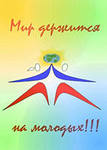 МУНИЦИПАЛЬНАЯ ПРОГРАММА «ПРОФИЛАКТИКА АЛКОГОЛИЗМА, ТАБАКОКУРЕНИЯ, НАРКОМАНИИ И ТАКСИКОМАНИИ В ДЕТСКОЙ, ПОДРОСТКОВОЙ И МОЛОДЕЖНОЙ СРЕДЕ НА 2017 – 2019 ГОДЫ» МО «БАЯНДАЙ»2016 годПаспортмуниципальной программы МУНИЦИПАЛЬНАЯ ПРОГРАММА «ПРОФИЛАКТИКА АЛКОГОЛИЗМА, ТАБАКОКУРЕНИЯ, НАРКОМАНИИ И ТАКСИКОМАНИИ В ДЕТСКОЙ, ПОДРОСТКОВОЙ И МОЛОДЕЖНОЙ СРЕДЕ НА 2017 – 2019 ГОДЫ» Содержание проблемы и обоснование необходимостиее решения программно-целевым методомВ настоящее время первичная профилактика наркотической, алкогольной, табакокурения и иных зависимостей является ключевым социальным заказом для Министерства образования Российской Федерации.Общество, в котором мы живем, характеризуется достаточно высокой степенью социальной нестабильности. Девальвация культурных ценностей, неуверенность в завтрашнем дне, неспособность части населения, а особенно подростков и молодежи, активно справляться с жизненными трудностями - вот те предпосылки, которые обеспечивают наркомании и алкоголизму прочные позиции в обществе. 
Таким образом, именно сейчас, когда молодежь охвачена наркоманией и алкоголизмом, подвергается воздействию криминальных структур, оказывается в группе риска по заболеванию СПИДом, самое главное - предложить ей альтернативный образ жизни, наполненный творчеством. Важно научить ребят уверенно, осознанно ответить «Нет!» на предложение употреблять наркотики или алкоголь.Данная программа  направлена на обучение сознательному отказу от употребления наркотических, алкогольных, табакокурения и иных веществ, формирование ценностного отношения к себе и к собственному здоровью, умения выходить из проблемных ситуаций, формирование уверенности в себе.Данная программа является продолжение программы на период 2014-2016 годов по данной тематике.В настоящей Программе предлагаются инновационные, экспериментальные методы профилактической работы в детской, подростковой и молодежной среде при активизации, повышении интенсива и эффективности традиционных методов.	Субъектная направленность Программы: дети – подростки – молодежь в возрасте от 6 до 30 лет и их родители. Сфера реализации Программы: образовательные учреждения, среда неформального общения молодежи, включая связанное с ней микро- и макросоциальное окружение.Цель, задачи и сроки выполнения программы.Основной целью Программы является формирование мотивации здорового образа жизни  и первичная профилактика употребления наркотических, алкогольных, табакокурения и иных веществ.Для достижения поставленной цели необходимо решить следующие задачи:формирование навыков ответственного поведения, навыков сознательного отказа от наркотических, алкогольных, табакокурения и иных веществ в ситуации давления группы; создание условий для личностного роста и самореализации; создание условий для формирования позитивного отношения к себе и окружающему миру; информирование  о пагубном воздействии наркотических, алкогольных, табакокурения и иных веществ на организм человека и последствиях злоупотребления ими; информирование населения о службах помощи, досуговых центрах, службах занятости для молодежи; изучение и обобщение опыта, имеющегося  по профилактике употребления наркотических, алкогольных, табакокурения и иных веществ; организация мероприятий по профилактике наркомании, противодействия незаконному обороту наркотических средств и психотропных веществ среди населения; привлечение квалифицированных специалистов по профилактической работе; Мероприятия программы реализуются в течение 2017-2019 годов.Мероприятия, предусмотренные программой Механизм реализации программыОсновные направления профилактической работы в рамках данной программы: 
- Профилактика употребления наркотических, алкогольных, табакокурения и иных веществ  среди молодежи и подростков.-Обеспечение молодежи и подростков  психологической помощью.
-Создание условий  для реализации творческого потенциала студентов.
- Организация работы по пресечению распространения наркотических, алкогольных, табакокурения и иных веществ на территории учебных корпусов и студенческих общежитий.
- Оценка эффективности проводимых мероприятий и работы структурных подразделений МО «Баяндай», задействованных в организации профилактической работы по злоупотреблению наркотических, алкогольных, табакокурения и иных веществ.Прогноз конечных результатов программыВ результате выполнения Программы предполагается: - Наработка опыта по организации и проведению работы по профилактике употребления наркотических, алкогольных, табакокурения и иных веществ среди  населения.
- Формирование среди населения осознанного негативного отношения к употреблению наркотических, алкогольных, табакокурения и иных веществ.- Организация волонтерских групп для проведения профилактической работы.
- Налаживание сотрудничества с районными организациями и медицинскими учреждениями, занимающимися профилактикой употребления наркотических, алкогольных, табакокурения и иных веществ.- Укрепление материально-технической базы для организации профилактической работы в  муниципальном образовании «Баяндай».- Распространение информации о причинах, формах и последствиях употребления наркотических, алкогольных, табакокурения и иных веществ.
 - формирование стойкого противодействия наркотикам в среде молодежи и несовершеннолетних, в том числе путем привлечения добровольцев (волонтеров) по пропаганде здорового образа жизни из числа подростков и молодежи;  - содействовать формированию у молодёжи  эстетических ценностей и желания участвовать в культурной жизни общества; Контроль за ходом реализации ПрограммыКонтроль за ходом реализации целевой Программы осуществляет заместитель главы администрации МО «Баяндай» Заказчик одновременно с годовым отчетом в установленные сроки представляет отчет о результатах реализации целевой программы.  По истечению сроков реализации Программы заказчик представляет отчет о ее выполнении за весь период реализации.Оценка эффективности социально-экономических результатов реализации ПрограммыРеализация данной Программы в течение трёх лет позволит: - повысить информированность населения по проблемам злоупотребления психоактивными веществами, приобрести демонстрационные материалы по профилактике злоупотребления ПАВ; - повысить интерес родителей к вопросам антинаркотического воспитания детей и подростков; - расширить охват детей, подростков и молодежи программами профилактики злоупотребления психоактивными веществами до 100 процентов. То есть совершенствовать существующую систему первичной профилактики злоупотребления наркотическими средствами и другими психоактивными веществами среди различных категорий населения, что приведет к ограничению распространения наркомании, алкоголизма, токсикомании и связанных с ними негативных социальных последствий в муниципальном образовании «Баяндай».Наименование муниципальной программыПрофилактика алкоголизма, табакокурения, наркомании и таксикомании в детской, подростковой и молодежной среде на 2017-2019 годыЗаказчик программыАдминистрация МО «Баяндай»Исполнитель муниципальной программыАдминистрация МО «Баяндай», МБУК «Баяндаевский сельский дом культуры»Перечень мероприятий муниципальной программыФормирование в молодежной среде приоритета здорового образа жизни, профилактика наркозависимости, табакокурения и других негативных зависимостей;Цели муниципальной программы Формирование мотивации здорового образа жизни  и первичная профилактика употребления наркотических, алкогольных, табакокурения и иных веществ.Задачи муниципальной программыформирование навыков ответственного поведения, навыков сознательного отказа от наркотических, алкогольных, табакокурения и иных веществ в ситуации давления группы; создание условий для личностного роста и самореализации; создание условий для формирования позитивного отношения к себе и окружающему миру; информирование  о пагубном воздействии наркотических, алкогольных, табакокурения и иных веществ на организм человека и последствиях злоупотребления ими; информирование населения о службах помощи, досуговых центрах, службах занятости для молодежи; изучение и обобщение опыта, имеющегося  по профилактике употребления наркотических, алкогольных, табакокурения и иных веществ; организация мероприятий по профилактике наркомании, противодействия незаконному обороту наркотических средств и психотропных веществ среди населения; привлечение квалифицированных специалистов по профилактической работе; Этапы и сроки реализации муниципальной программы2017-2019 г.Источники финансированияВсего по программе: 45 000 рублей2017- местный бюджет,15000 рублей2018- местный бюджет,15000 рублей2019- местный бюджет,15000 рублейУправление программой и контроль за реализациейАдминистрация МО «Баяндай»Разработчики Администрация МО «Баяндай»№Наименование мероприятийИсполнителиСрок исполнения1Создание нормативно-правовой базы, обеспечивающей эффективное решение задач профилактики употребления наркотических, алкогольных, табакокурения и иных веществЗаместитель главы администрацииЯнварь 20172Подготовка и выпуск в газете «Наш Вестник» тематических публикаций, касающихся вопросов профилактики употребления наркотических, алкогольных, табакокурения и иных веществАдминистрация МО «Баяндай»МБУК «Баяндаевский сельский дом культуры»Ежемесячно 3Проведение лекций, тренингов по профилактике употребления психоактивными веществами среди подростков и молодежиМетодист по работе с детьми и молодежью МБУК «Баяндаевский сельский дом культурыЕжеквартально4Организация и проведение антинаркотических акций, конкурсов плакатов, тематических выступленийАдминистрация МО «Баяндай»МБУК «Баяндаевский сельский дом культуры»Ежеквартально5Продолжение работы волонтерского движения по профилактике наркотических, алкогольных, табакокурения и иных веществ, распространение информации по работе данного движения в сети «Интернет»Методист по работе с детьми и молодежью МБУК «Баяндаевский сельский дом культурыЕжемесячно6Проведение круглых столов в Баяндаевской школе и детской библиотеку на тему «Формирование здорового образа жизни»МБУК «Баяндаевский сельский дом культуры»Детская библиотекаЕжеквартально7Информирование о наркоситуации среди молодежи поселения в газете «Наш Вестник»Администрация МО «Баяндай»Ежеквартально